CENTRE OF CONTINUING ASSESSMENT AND EDUCATION at UNIVERSITY OF CYPRUStogether withUNIVERSITY of CYPRUS ARCHAEOLOGICAL RESEARCH UNIT (ARU)and WFTGA announceTRAIN THE TRAINER COURSE November 11th – 22nd, 2013Nicosia, CyprusPerhaps You:Would like to work as a tourist guide trainer?Would like to improve the standards of tourist guiding in your country?Would like WFTGA and University Accreditation for your Training Abilities?WFTGA is offering just what you are looking for at our WFTGA International Training Centre in Nicosia, Cyprus Last minute registration is available at training@wftga.org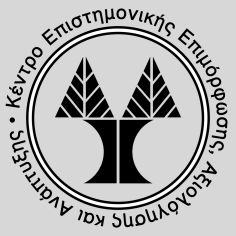 